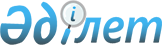 О внесении изменений в Указ Президента Республики Казахстан от 1 февраля 2006 года № 56 "О Национальной комиссии по делам женщин и семейно-демографической политике при Президенте Республики Казахстан"Указ Президента Республики Казахстан от 19 марта 2021 года № 536.
      1. Внести в Указ Президента Республики Казахстан от 1 февраля 2006 года № 56 "О Национальной комиссии по делам женщин и семейно-демографической политике при Президенте Республики Казахстан" (САПП Республики Казахстан, 2006 г., № 5, ст. 39) следующие изменения:
      ввести в состав Национальной комиссии по делам женщин и семейно-демографической политике при Президенте Республики Казахстан, утвержденный вышеназванным Указом:
      Абибуллаеву                         - директора Кызылординского областного
       Аиду Ибрагимовну                    филиала акционерного общества "Казпочта"
                                            (по согласованию),
      Акимжанову                         - советника Президента Республики Казахстан,
       Маржан Абдиюсуповну                   заместителем председателя,
      Айтмаганбет                         - председателя республиканского общественного
       Максутбек Дуйсенбекулы             объединения "Союз отцов" (по согласованию),
      Ахмурзину                               - исполнительного директора объединения
       Ляззат Жексенбаевну                   юридических лиц "Казахстанская ассоциация
                                           организаций нефтегазового и энергетического 
                                           комплекса "KAZENERGY" (по согласованию),
      Бурибаеву                               - председателя правления акционерного общества
       Гаухар Асылбековну                   "Фонд развития предпринимательства "Даму"
                                           (по согласованию),
      Кожахметову                        - руководителя общественного объединения
       Лаззат Таймыровну                   "Союз многодетных матерей "Talbesik"
                                           (по согласованию),
      Мукаева                               - журналиста, продюсера (по согласованию),
       Даулета Толеутаевича
      Сагиндыкову                         -заведующего сектором Отдела внутренней
       Назгуль Ериковну                         политики Администрации Президента 
                                           Республики Казахстан - заведующего 
                                           Секретариатом Комиссии, секретарем Комиссии,
      Салихову                               -председателя Совета деловых женщин
       Сауле Халеловну                        Мангистауской области, председателя Альянса 
                                           региональных женских инициатив западных 
                                           областей Казахстана "ORTAQ" 
                                           (по согласованию),
      Шайх                                     - президента Национальной ассоциации
       Казыбек Альтайұлы                   кооперативов и других форм экономических
                                           сообществ (по согласованию);
      строки:
      "Рамазанова Лаззат Керимкуловна - член Президиума Национальной палаты предпринимателей Республики Казахстан "Атамекен" (по согласованию), председатель",
      "Турсынбекова Салтанат Пархатовна - общественный деятель (по согласованию)" изложить соответственно в следующей редакции:
      "Рамазанова Лаззат Керимкуловна - депутат Мажилиса Парламента Республики Казахстан (по согласованию), председатель",
      "Турсынбекова Салтанат Пархатовна - общественный деятель, заместитель председателя (по согласованию)";
      вывести из состава названной Комиссии: Басбаеву М.К., Егимбаеву М.Е., Иксанову Г.М., Сыздыкову Ш.В., Унжакову И.С.
      2. Настоящий Указ вступает в силу со дня подписания.
					© 2012. РГП на ПХВ «Институт законодательства и правовой информации Республики Казахстан» Министерства юстиции Республики Казахстан
				
      Президент
Республики Казахстан 

К. Токаев
